🌟 Exciting Opportunities for General Practitioners (GPs) in Urgent Care Service (UCS) – UNE Life Healthcare Centre!🌟     Armidale, NSW 2350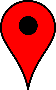      General Practitioner – Healthcare & Medical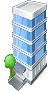 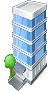   Casual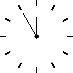 Urgent Care GP opportunity in Armidale NSW - opening hours, weekdays 12pm - 8pm, and weekends 9am - 5pm.We are seeking expressions of interest for passionate and experienced Urgent Care GPs to practice in the Urgent Care Service located at UNE Life Healthcare Centre, Armidale NSW.As an Urgent Care GP at the UNE Life Healthcare Centre, you will enjoy a range of benefits, including:•	Flexible working hours and shift scheduling options.•	Opportunities for professional development and career advancement.•	Collaborative, supportive work environment with a strong focus on patient care and safety.•	Supportive and engaged community of colleagues and peers.
Key requirements:The practitioner best suited to engage with us will have a strong background in emergency and/or general practice, with a passion for providing high-quality, patient-centred care. You will hold a current registration with the Australian Health Practitioner Regulation Agency (AHPRA).Advanced Skills Training in Emergency Medicine preferredBasic Life Support (BLS) or advanced life support (ALS) preferredAvailability across Monday - Friday (12:00noon – 8:00pm) and Saturday - Sunday 9am - 5pmAbout the Urgent Care Service:The facility is located at UNE Life Healthcare Centre within the Tablelands Clinical School, Armidale NSW. The UCS is designed to provide medical attention for non-life-threatening injuries and illnesses. It aims to bridge the gap between primary care and emergency departments by offering extended hours, shorter wait times, and a broad range of services. The Service targets those that typically present to the ED as non-urgent or non-admitted triage category 4 & 5.The clinic is intended to provide short-term, episodic care for urgent conditions that are not immediately life-threatening. About Us:UNE Life Healthcare Centre, operated by UNE Life Pty Ltd is in Armidale, NSW, on the grounds of Armidale Referral Hospital, and is expanding to include the provision of Urgent Care services. We are thrilled to announce opportunities for GPs to join our dynamic team on a casual basis, within Urgent Care. Company: UNE Life Pty Ltd is a wholly owned, not-for-profit entity of the University of New England (UNE), independently governed by a Board of Directors and led by a Chief Executive Officer. Put simply, we are a company that is part of the University family.UNE Life ValuesWe believe our values reflect who we are as a team and are the key ingredients for our continued success. Honesty – transparency builds trust; Respect – yourself, others, and all we do; We are a team – we get things done, together;Never settle – we live for continuous improvement;Surpass expectations – we focus on customer satisfaction; andWe’re committed – we do what we do because we believe in it.If you are looking for a dynamic and rewarding Urgent Care practice opportunity in one of NSW’s most beautiful and welcoming regions, we encourage you to express your interest today.Your application:If you are ready to take the next step in your medical career and contribute to the well-being of our community, we would love to hear from you. A full copy of the Position Description, employment details, benefits and How to Apply instructions can be found at: https://www.unelife.com.au/employment Your application must include the following:One-page cover letter outlining who you are, your strengths and qualifications, and why you are interested in the role with UNE Life;A current resume containing details of 2 referees. At least one referee should have a thorough knowledge of your work over the past 2 years as your manager or supervisor;Copies of current/valid qualifications required as detailed in the Position Description.Submit your resume and a cover letter addressing the key selection criteria to dhiscox@une.edu.auEarly applications are encouraged as we will be reviewing applications on an ongoing basis.UNE Life Healthcare Centre is an equal opportunity employer. We encourage applications from candidates of all backgrounds and experiences.Join us in making a difference in healthcare and become a valued member of the UNE Life Healthcare Centre family! 🌟